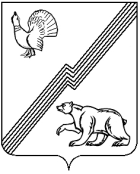 Ханты – Мансийский автономный округ – Югра (Тюменская область) Муниципальное образование – городской округ город Югорск Администрация города УПРАВЛЕНИЕ ПО ФИЗИЧЕСКОЙ КУЛЬТУРЕ, СПОРТУ, РАБОТЕ С ДЕТЬМИ И МОЛОДЕЖЬЮ_________________________________________________________________________________Приказ «_16_» декабря 2013                                                                                                                 № _228_О внесении  изменений в приказ управления от 30.10 2012 № 147 	 В связи с уточнением финансового обеспечения мероприятий ведомственной целевой программы «Временное трудоустройство  в городе Югорске на 2013 — 2015 годы» (далее – Программа), Приказываю:Приложение 1 к ведомственной целевой программе «Временное трудоустройство в городе Югорске на 2013 – 2015 годы» изложить в новой редакции (приложение 1).Приложение 1 к ведомственной целевой программе «Временное трудоустройство в городе Югорске на 2013 – 2015 годы» изложить в новой редакции (приложение 2).Контроль за выполнением приказа оставляю за собой.Начальник  управления                                                                                              В.М. БурматовПриложение 1 приказу УФКСРДиМ от «_16_» декабря 2013 № _228__Ожидаемые конечные результаты, а также непосредственные результаты реализации ведомственной целевой программы «Временное трудоустройство в городе Югорске на 2013 — 2015 годы»* -  высокие показатели количества трудоустроенных связаны с выделением дополнительного финансирования из бюджета города Югорска; ** - сохранение показатели количества трудоустроенных на уровне 2013 года связано с отсутствием дополнительного финансирования на мероприятия программы в плановом периоде 2014, 2015 годов. Ежегодные объемы финансирования программы уточняются в соответствии с решением Думы города Югорска на очередной финансовый год и плановый период.Приложение 2 к приказу УФКСРДиМ от «_16__» декабря 2013 № _228__ Перечень мероприятий ведомственной целевой программы «Временное трудоустройство в городе Югорске на 2013 – 2015 годы»№ п/пНаименование показателей     результативности программы Базовый показатель на начало реализации программы Значение показателя по годамЗначение показателя по годамЗначение показателя по годамЦелевое значение показателя на момент окончания действия программы№ п/пНаименование показателей     результативности программы Базовый показатель на начало реализации программы 2013*2014**2015**Целевое значение показателя на момент окончания действия программыПоказатели непосредственных результатовПоказатели непосредственных результатовБазовый показатель на начало реализации программы 2013*2014**2015**Целевое значение показателя на момент окончания действия программы1Сохранение количества трудоустроенных, временно организованных в оплачиваемых общественных работах, чел. (не менее)72767676762Сохранение количества несовершеннолетних в возрасте от 14 до 18 лет,  трудоустроенных в свободное от учёбы время, чел. (по 0,5 ставки)3053163163163163Сохранение количества трудоустроенных в рамках деятельности молодежных трудовых отрядов в летний период, чел.60616161614Сохранение количества трудоустроенных  из числа безработных граждан, испытывающих трудности в поиске работы, чел. (не менее)20222222225Сохранение количества трудоустроенных в возрасте от 14 до 18 лет из числа выпускников образовательных учреждений начального и среднего профессионального образования, чел. (не менее)10141414146Доля трудоустроенных, прошедших медосмотры, от общего количества трудоустроенных, подлежащих прохождению медосмотров, %1001001001001007 Исполнение нормативных правовых актов, регламентирующих деятельность по временному трудоустройству подростков и молодежи, шт. 333338Информационное обеспечение временного трудоустройства подростков и молодежи путем внедрения нормативных правовых актов в практическую область реализации программных мероприятий, направленных на временное трудоустройство в городе Югорске, %100,0100,0100,0100,0100,0Показатели конечных результатовПоказатели конечных результатов1Общее количество трудоустроенных в рамках программы4074894894894892Доля несовершеннолетних в возрасте от 14 до 18 лет и молодёжи, трудоустроенных в рамках программы, от плановых показателей, %1001001001001003Доля удовлетворённых заявлений на временное трудоустройство от общего количества заявлений,%981001001001004Удовлетворенность в получении услуги, %939597100100№ п/пМероприятия программыИсточники финансированияИсточники финансированияФинансовые затраты на реализацию программных мероприятий,  (тыс. руб.)Финансовые затраты на реализацию программных мероприятий,  (тыс. руб.)Финансовые затраты на реализацию программных мероприятий,  (тыс. руб.)Финансовые затраты на реализацию программных мероприятий,  (тыс. руб.)Финансовые затраты на реализацию программных мероприятий,  (тыс. руб.)Срок выполненияРезультативность№ п/пМероприятия программыИсточники финансированияИсточники финансированияВсегоВ том числеВ том числеВ том числеВ том числеСрок выполненияРезультативность№ п/пМероприятия программыИсточники финансированияИсточники финансированияв 2013 годув 2013 годув 2014 годув 2015 годуСрок выполненияРезультативностьЦель – развитие эффективной комплексной системы поддержки обеспечения временного трудоустройства несовершеннолетних граждан, выпускников образовательных учреждений начального, среднего и высшего профессионального образования, безработных граждан, испытывающих трудности в поиске работыЦель – развитие эффективной комплексной системы поддержки обеспечения временного трудоустройства несовершеннолетних граждан, выпускников образовательных учреждений начального, среднего и высшего профессионального образования, безработных граждан, испытывающих трудности в поиске работыЦель – развитие эффективной комплексной системы поддержки обеспечения временного трудоустройства несовершеннолетних граждан, выпускников образовательных учреждений начального, среднего и высшего профессионального образования, безработных граждан, испытывающих трудности в поиске работыЦель – развитие эффективной комплексной системы поддержки обеспечения временного трудоустройства несовершеннолетних граждан, выпускников образовательных учреждений начального, среднего и высшего профессионального образования, безработных граждан, испытывающих трудности в поиске работыЦель – развитие эффективной комплексной системы поддержки обеспечения временного трудоустройства несовершеннолетних граждан, выпускников образовательных учреждений начального, среднего и высшего профессионального образования, безработных граждан, испытывающих трудности в поиске работыЦель – развитие эффективной комплексной системы поддержки обеспечения временного трудоустройства несовершеннолетних граждан, выпускников образовательных учреждений начального, среднего и высшего профессионального образования, безработных граждан, испытывающих трудности в поиске работыЦель – развитие эффективной комплексной системы поддержки обеспечения временного трудоустройства несовершеннолетних граждан, выпускников образовательных учреждений начального, среднего и высшего профессионального образования, безработных граждан, испытывающих трудности в поиске работыЦель – развитие эффективной комплексной системы поддержки обеспечения временного трудоустройства несовершеннолетних граждан, выпускников образовательных учреждений начального, среднего и высшего профессионального образования, безработных граждан, испытывающих трудности в поиске работыЦель – развитие эффективной комплексной системы поддержки обеспечения временного трудоустройства несовершеннолетних граждан, выпускников образовательных учреждений начального, среднего и высшего профессионального образования, безработных граждан, испытывающих трудности в поиске работыЦель – развитие эффективной комплексной системы поддержки обеспечения временного трудоустройства несовершеннолетних граждан, выпускников образовательных учреждений начального, среднего и высшего профессионального образования, безработных граждан, испытывающих трудности в поиске работыЦель – развитие эффективной комплексной системы поддержки обеспечения временного трудоустройства несовершеннолетних граждан, выпускников образовательных учреждений начального, среднего и высшего профессионального образования, безработных граждан, испытывающих трудности в поиске работыЗадача - создание условий для организации временного трудоустройства подростков и молодёжи, через адаптацию молодежи к условиям функционирования рынка трудаЗадача - создание условий для организации временного трудоустройства подростков и молодёжи, через адаптацию молодежи к условиям функционирования рынка трудаЗадача - создание условий для организации временного трудоустройства подростков и молодёжи, через адаптацию молодежи к условиям функционирования рынка трудаЗадача - создание условий для организации временного трудоустройства подростков и молодёжи, через адаптацию молодежи к условиям функционирования рынка трудаЗадача - создание условий для организации временного трудоустройства подростков и молодёжи, через адаптацию молодежи к условиям функционирования рынка трудаЗадача - создание условий для организации временного трудоустройства подростков и молодёжи, через адаптацию молодежи к условиям функционирования рынка трудаЗадача - создание условий для организации временного трудоустройства подростков и молодёжи, через адаптацию молодежи к условиям функционирования рынка трудаЗадача - создание условий для организации временного трудоустройства подростков и молодёжи, через адаптацию молодежи к условиям функционирования рынка трудаЗадача - создание условий для организации временного трудоустройства подростков и молодёжи, через адаптацию молодежи к условиям функционирования рынка трудаЗадача - создание условий для организации временного трудоустройства подростков и молодёжи, через адаптацию молодежи к условиям функционирования рынка трудаЗадача - создание условий для организации временного трудоустройства подростков и молодёжи, через адаптацию молодежи к условиям функционирования рынка труда1Участие в организации общественных работ, в том числе: - содействие занятости населению (в рамках софинансирования целевой программы Ханты-Мансийского автономного округа-Югры «Содействие занятости населения» на 2011-2013 годы и на период до 2015 года»)                        Бюджет города Югорска3 806 296,623 806 296,621 744 496,621 744 496,62985 900,01 075 900,0в течение годаСохранение количества трудоустроенных, временно организованных в оплачиваемых общественных работах (по 2 месяца):- 2013 год - 76 человека;- 2014 год – не менее 76 человек;- 2015 год – не менее 76 человек.2Организация деятельности молодёжных трудовых отрядов  согласно целевой программе   Ханты-Мансийского автономного округа – Югры «Молодежь Югры» на 2011 – 2013 годы и плановый период до 2015 года»Бюджет города Югорска724 100,0724 100,0236 300,0236 300,0238 000,0249 800,0в течение годаСохранение количества   трудоустроенных в рамках деятельности молодёжных трудовых отрядах в летний период:- 2013 год – 61 человек по 0,5 ставки; - 2014 год  – не менее 61 человека по 0,5  ставки; - 2015 год – не менее 61 человека по 0,5  ставки.2Организация деятельности молодёжных трудовых отрядов  согласно целевой программе   Ханты-Мансийского автономного округа – Югры «Молодежь Югры» на 2011 – 2013 годы и плановый период до 2015 года»Бюджет Ханты – Мансийского автономного округа – Югры169 125,0169 125,0169 125,0169 125,00,00,0Сохранение количества   трудоустроенных в рамках деятельности молодёжных трудовых отрядах в летний период:- 2013 год – 61 человек по 0,5 ставки; - 2014 год  – не менее 61 человека по 0,5  ставки; - 2015 год – не менее 61 человека по 0,5  ставки.3Участие в организации временного трудоустройства безработных граждан, испытывающих трудности в поиске работыБюджет города Югорска289 658,4289 658,4101 658,4101 658,4100 500,087 500,0в течение годаСохранение количества трудоустроенных  из числа безработных граждан, испытывающих трудности в поиске работы:- 2013 год – 22 человека;- 2014 год – не менее 22 человек; - 2015 год – не менее 22 человек.4Участие в организации занятости лиц из числа выпускников учреждений профессионального образования из числа безработных гражданБюджет города Югорска199 751,54199 751,5479 051,4679 051,4672 700,048 000,0в течение годаСохранение количества трудоустроенных в возрасте от 14 до 18 лет из числа выпускников образовательных учреждений начального и среднего профессионального образования:- 2013 год -  14 человек;- 2014 год – не менее 14 человек;- 2015 год – не менее 14  человек.Задача – содействие социальной и трудовой адаптации, профилактика безнадзорности и правонарушений в молодежной среде за счет привлечения несовершеннолетних граждан к организованным формам трудовой занятостиЗадача – содействие социальной и трудовой адаптации, профилактика безнадзорности и правонарушений в молодежной среде за счет привлечения несовершеннолетних граждан к организованным формам трудовой занятостиЗадача – содействие социальной и трудовой адаптации, профилактика безнадзорности и правонарушений в молодежной среде за счет привлечения несовершеннолетних граждан к организованным формам трудовой занятостиЗадача – содействие социальной и трудовой адаптации, профилактика безнадзорности и правонарушений в молодежной среде за счет привлечения несовершеннолетних граждан к организованным формам трудовой занятостиЗадача – содействие социальной и трудовой адаптации, профилактика безнадзорности и правонарушений в молодежной среде за счет привлечения несовершеннолетних граждан к организованным формам трудовой занятостиЗадача – содействие социальной и трудовой адаптации, профилактика безнадзорности и правонарушений в молодежной среде за счет привлечения несовершеннолетних граждан к организованным формам трудовой занятостиЗадача – содействие социальной и трудовой адаптации, профилактика безнадзорности и правонарушений в молодежной среде за счет привлечения несовершеннолетних граждан к организованным формам трудовой занятостиЗадача – содействие социальной и трудовой адаптации, профилактика безнадзорности и правонарушений в молодежной среде за счет привлечения несовершеннолетних граждан к организованным формам трудовой занятостиЗадача – содействие социальной и трудовой адаптации, профилактика безнадзорности и правонарушений в молодежной среде за счет привлечения несовершеннолетних граждан к организованным формам трудовой занятостиЗадача – содействие социальной и трудовой адаптации, профилактика безнадзорности и правонарушений в молодежной среде за счет привлечения несовершеннолетних граждан к организованным формам трудовой занятостиЗадача – содействие социальной и трудовой адаптации, профилактика безнадзорности и правонарушений в молодежной среде за счет привлечения несовершеннолетних граждан к организованным формам трудовой занятости1Участие в организации временного трудоустройства  несовершеннолетних в возрасте от 14 до 18 лет в свободное от учебы времяБюджет города Югорска4 264 089,444 264 089,441 838 689,441 838 689,441 160 500,01 264 900,0в течение годаСохранение количества несовершеннолетних в возрасте от 14 до 18 лет, трудоустроенных в свободное от учёбы время:- 2013 год – 316 человек (по 0,5 ставки);- 2014 год – не менее 316 чел. (по 0,5 ставки); - 2015 году – не менее 316 чел.  (по 0,5 ставки)1в том числе:Бюджет города Югорска4 264 089,444 264 089,441 838 689,441 838 689,441 160 500,01 264 900,0в течение годаСохранение количества несовершеннолетних в возрасте от 14 до 18 лет, трудоустроенных в свободное от учёбы время:- 2013 год – 316 человек (по 0,5 ставки);- 2014 год – не менее 316 чел. (по 0,5 ставки); - 2015 году – не менее 316 чел.  (по 0,5 ставки)1Участие в организации временного трудоустройства  несовершеннолетних в возрасте от 14 до 18 лет в свободное от учебы время (за исключением организации деятельности молодёжных трудовых отрядов)Бюджет города Югорска4 264 089,444 264 089,441 838 689,441 838 689,441 160 500,01 264 900,0в течение годаСохранение количества несовершеннолетних в возрасте от 14 до 18 лет, трудоустроенных в свободное от учёбы время:- 2013 год – 316 человек (по 0,5 ставки);- 2014 год – не менее 316 чел. (по 0,5 ставки); - 2015 году – не менее 316 чел.  (по 0,5 ставки)Задача - создание условий для обеспечения безопасной трудовой среды подростков и молодежиЗадача - создание условий для обеспечения безопасной трудовой среды подростков и молодежиЗадача - создание условий для обеспечения безопасной трудовой среды подростков и молодежиЗадача - создание условий для обеспечения безопасной трудовой среды подростков и молодежиЗадача - создание условий для обеспечения безопасной трудовой среды подростков и молодежиЗадача - создание условий для обеспечения безопасной трудовой среды подростков и молодежиЗадача - создание условий для обеспечения безопасной трудовой среды подростков и молодежиЗадача - создание условий для обеспечения безопасной трудовой среды подростков и молодежиЗадача - создание условий для обеспечения безопасной трудовой среды подростков и молодежиЗадача - создание условий для обеспечения безопасной трудовой среды подростков и молодежиЗадача - создание условий для обеспечения безопасной трудовой среды подростков и молодежи1Организация медицинских осмотровБюджет города Югорска494 104,0494 104,099 804,099 804,0212 400,0181 900,0в течение годаДоля трудоустроенных, прошедших медосмотры, от общего количества трудоустроенных, подлежащих прохождению медосмотров:2013 год – 100%2014 год – 100%2015 год – 100%Задача – информационное обеспечение временного трудоустройства подростков, профессиональная ориентация и развитие мотивации к трудуЗадача – информационное обеспечение временного трудоустройства подростков, профессиональная ориентация и развитие мотивации к трудуЗадача – информационное обеспечение временного трудоустройства подростков, профессиональная ориентация и развитие мотивации к трудуЗадача – информационное обеспечение временного трудоустройства подростков, профессиональная ориентация и развитие мотивации к трудуЗадача – информационное обеспечение временного трудоустройства подростков, профессиональная ориентация и развитие мотивации к трудуЗадача – информационное обеспечение временного трудоустройства подростков, профессиональная ориентация и развитие мотивации к трудуЗадача – информационное обеспечение временного трудоустройства подростков, профессиональная ориентация и развитие мотивации к трудуЗадача – информационное обеспечение временного трудоустройства подростков, профессиональная ориентация и развитие мотивации к трудуЗадача – информационное обеспечение временного трудоустройства подростков, профессиональная ориентация и развитие мотивации к трудуЗадача – информационное обеспечение временного трудоустройства подростков, профессиональная ориентация и развитие мотивации к трудуЗадача – информационное обеспечение временного трудоустройства подростков, профессиональная ориентация и развитие мотивации к труду1Обеспечение условий для внедрения нормативных правовых актов в практическую область реализации программных мероприятий города, направленных на временное трудоустройство подростков и молодежиБез финансирования------в течение годаИспонение нормативных правовых актов,  регламентирующих деятельность по временному трудоустройству подростков и молодежи:2013 год – 3шт.;2014 год – 3шт.;2015 год – 3шт.Информационное обеспечение временного трудоустройства подростков и молодежи путем внедрения нормативных правовых актов в практическую область реализации программных мероприятий, направленных на временное трудоустройство в городе Югорске:2013 год – 100,0%;2014 год – 100,0%;2015 год – 100,0%. Итого по Программе:Бюджет АО169,125169,125169,125169,12500Бюджет города9 778,09 778,09 778,04 100,02 770,02 908,0ВСЕГО:9 947,1259 947,1259 947,1254 269,1252 770,02 908,0